Taalschat 13 1   Wie een kuil graaft voor een ander, valt er zelf in.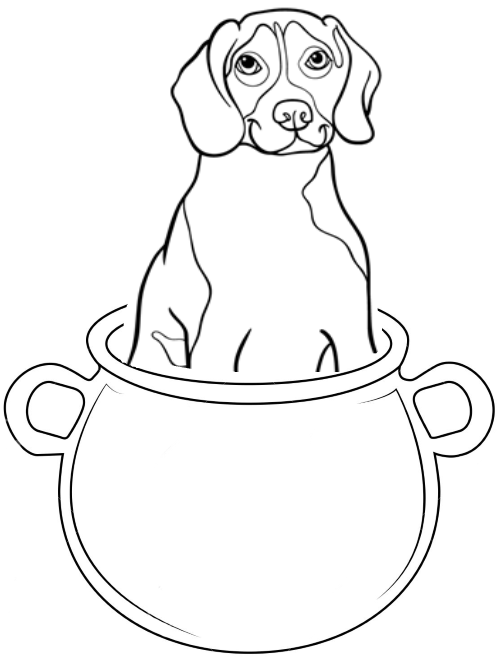       Wie een ander wil benadelen, komt vaak zelf in moeilijkheden. 2   Een spiering uitwerpen om een kabeljauw te vangen.      Een kleinigheid geven met de bedoeling meer terug te krijgen. 3   Je moet roeien met de riemen die je hebt.      Je moet je weten te behelpen met dat wat je hebt. 4   Men kan geen veren plukken van een kikker.      Wie geen geld heeft, kan ook niets betalen. 5   Er is geen touw aan vast te knopen.      Er is niets van te begrijpen. 6   Met het verkeerde been uit bed gestapt.      Een slecht humeur hebben. 7   Iemand de handschoen toewerpen.      Iemand ergens toe uitdagen. 8   Het hazenpad kiezen.      Er vandoor gaan. 9   De hond in de pot vinden.      Te laat komen voor het eten.10  Op grote voet leven.      Veel geld uitgeven. 1   abdij - klooster	 6   verontschuldiging - excuus 2   affiche - aanplakbiljet	 7   lepra - melaatsheid 3   kombuis - scheepskeuken	 8   matinee - middagvoorstelling 4   inkomen - loon	 9   pienter - intelligent 5   gissen - raden	10  satan - duivel 1   grondwet - wet met de gelangrijkste regels van een land 2   sociaal - eigenschap om met anderen mee te voelen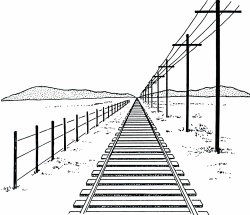  3   asociaal - geen rekening houden met andere mensen 4   egoïst - iemand die enkel aan zichzelf denkt 5   werkgever - iemand die mensen in dienst heeft 6   werknemer - iemand die werkt voor een ander 7   discriminatie - mensen verschillend behandelen 8   boycot - niet meedoen als strafmaatregel 9   bijstand - uitkering voor mensen zonder werk10  coach - begeleider van een sportploeg11  dictator - alleenheerser, volk heeft geen invloed12  siësta - middagdutje in zuidelijke landen13  reservaat - beschermd gebied voor dieren14  kwik - vloeibaar metaal (in sommige thermometers)15  perspectief - hoe groter de afstand, hoe kleiner het lijkt16  spyware - verzamelt stiekem gegevens van je computer17  malware - schadelijke software die je ongemerkt hebt gedownload18  valkenier - iemand die valken africht en/of ermee op jacht gaat19  alibi - bewijs dat je niet de dader bent bijv. omdat je ergens anders was20  ivoor - waar slagtanden van olifanten van zijn gemaakt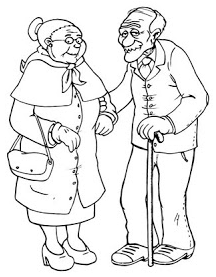  1   stekeblind						11  oliedom 2   stomvervelend						12  kersvers 3   broodnodig						13  pijlsnel 4   snipverkouden						14  stokstijf 5   piepjong						15  vuurrood 6   kerngezond						16  doodmoe 7   loodzwaar						17  aartslui 8   torenhoog						18  stokoud 9   spiegelglad						19  doodziek10  hemelsbreed						20  zielsblij                                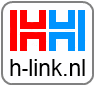 